В соответствии со ст. 11 Земельного Кодекса Российской Федерации, материалами землеустройства земельного участка, администрация Ибресинского района п о с т а н о в л я е т:1. Утвердить схему образования земельного участка на кадастровом плане территории. Кадастровый квартал 21:10:140201. Кадастровые работы выполнены в связи с: образованием земельного участка из муниципальной собственности. Проектная площадь: 6000 кв.м. Категория земель: земли сельскохозяйственного назначения. Разрешенное использование: сельскохозяйственное использование (код по классификатору 1.0). Территориальная зона в соответствии с ПЗЗ: СХ-2 (Зона сельскохозяйственного использования). Местоположение земельного участка: Чувашская Республика-Чувашия, Ибресинский район, Андреевское сельское поселение.Заместитель главы администрациирайона - начальник отделасельского хозяйства                                                                     В.Ф.ГавриловЕ.Н.Степанова8 (83538) 22571ЧĂВАШ РЕСПУБЛИКИ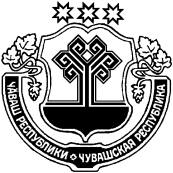 ЧУВАШСКАЯ РЕСПУБЛИКАЙĚПРЕÇ РАЙОНĚН АДМИНИТРАЦИЙЕЙЫШĂНУ          17 .10.2018          564 №Йěпреç поселокěАДМИНИТРАЦИЯИБРЕИНКОГО РАЙОНА ПОСТАНОВЛЕНИЕ  17 .10.2018   №564поселок ИбресиОб утверждении схемы  расположения земельного участка на территории Андреевского сельского поселения Ибресинского района 